TRINITY TIMES     17th Of September    004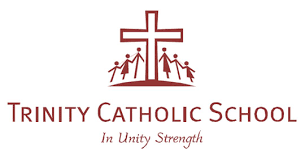 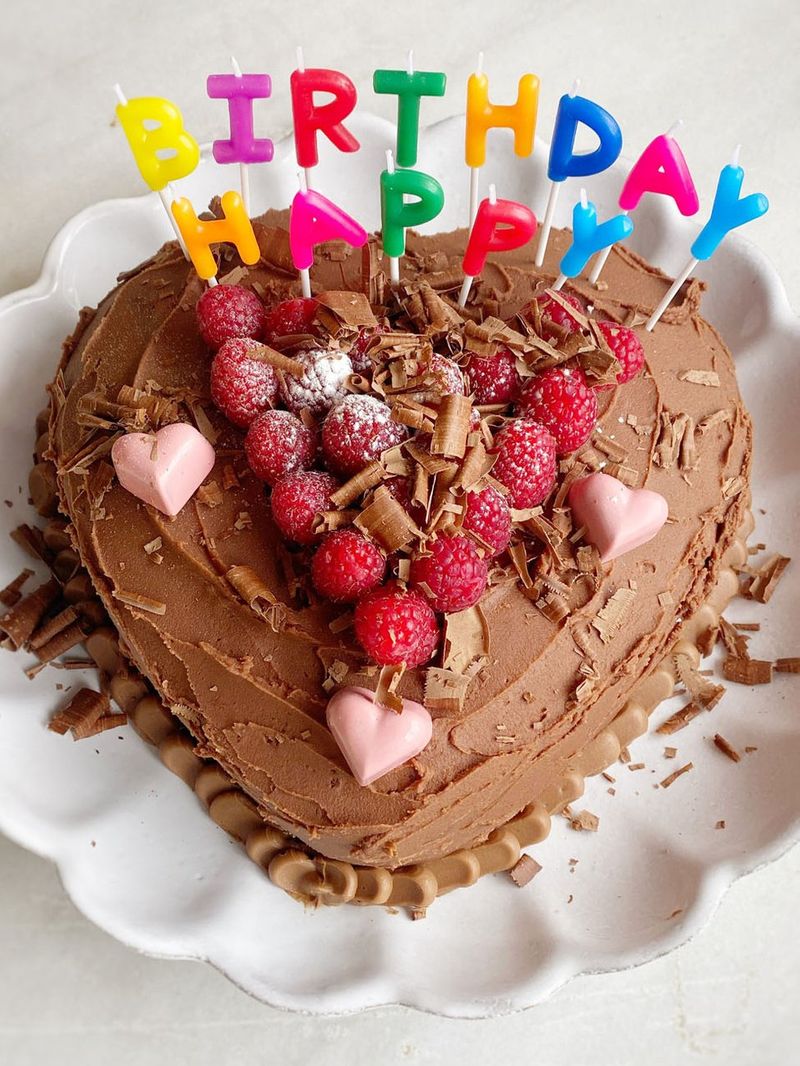 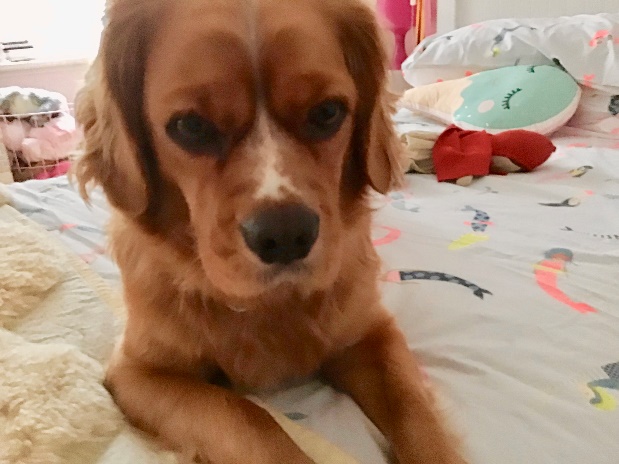 